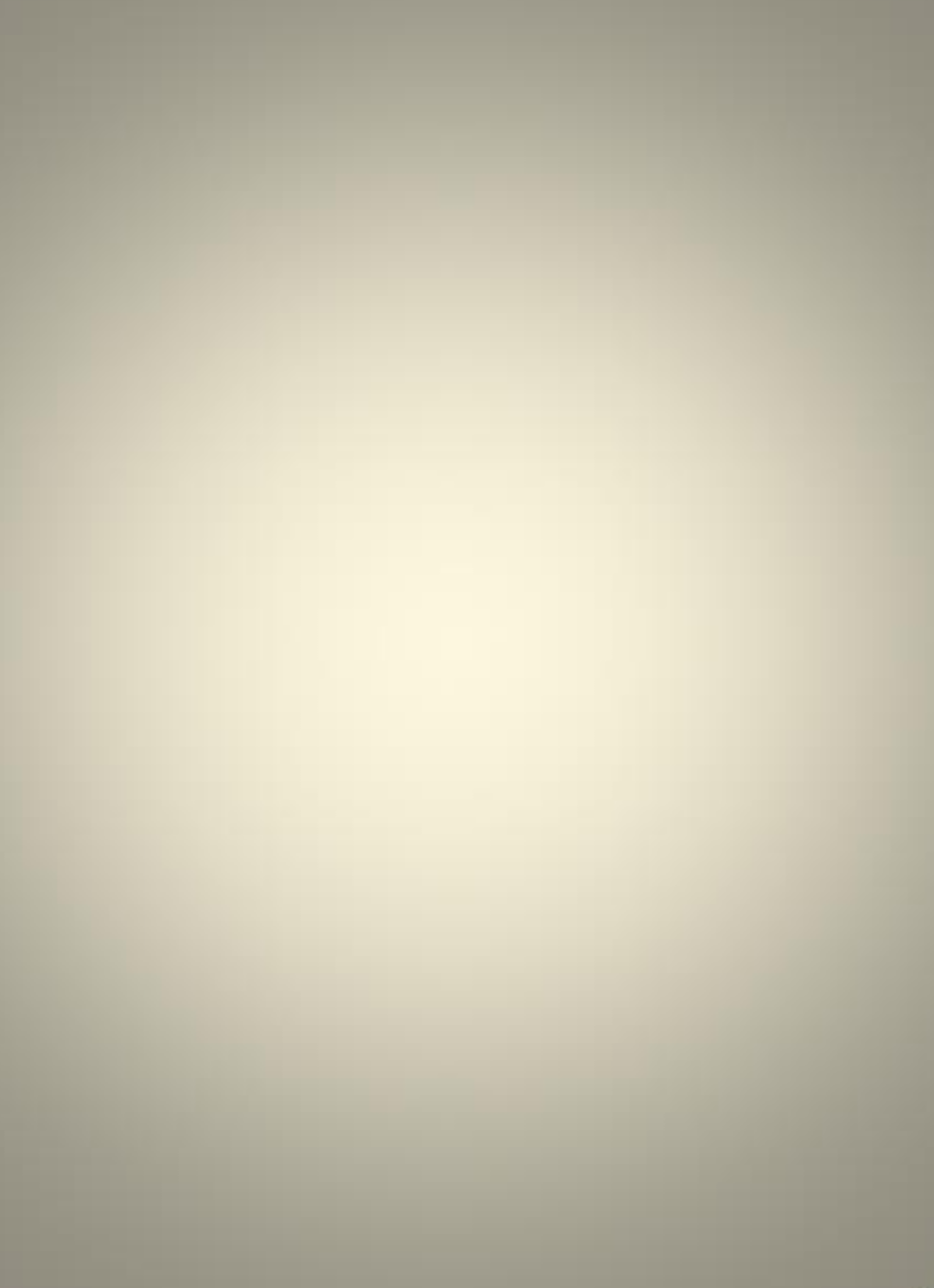 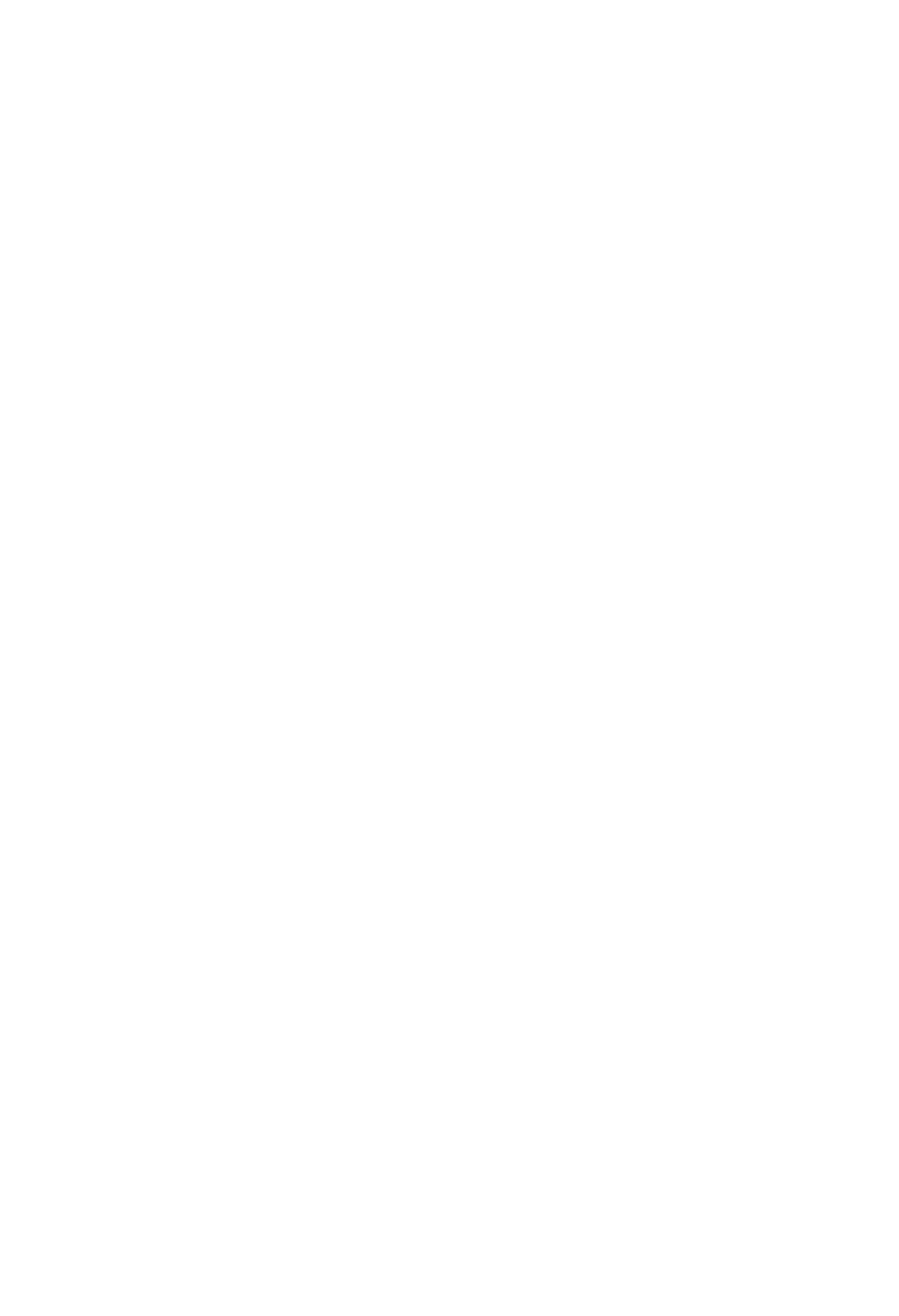 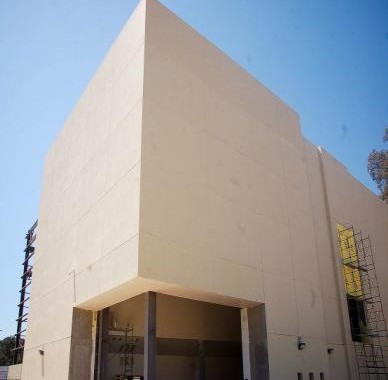 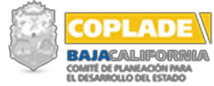 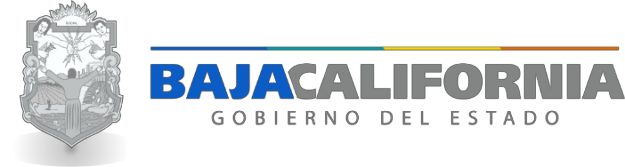 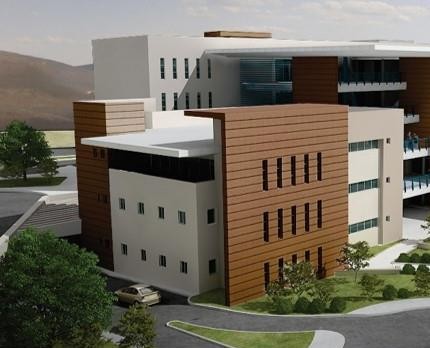 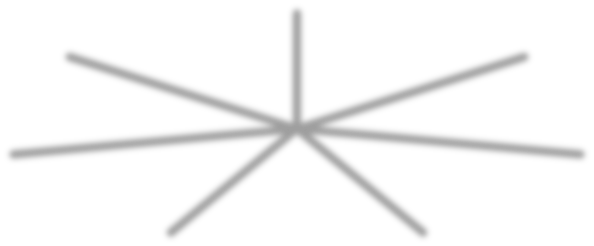 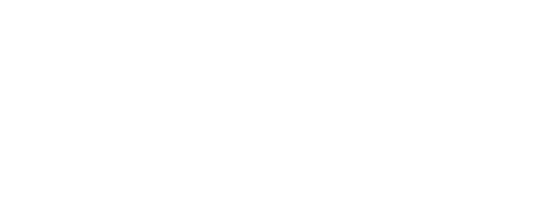 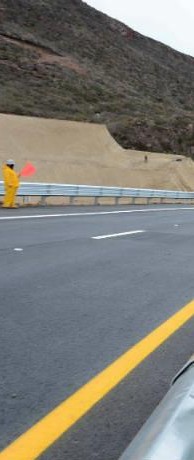 Evaluación Específica de Desempeño de los Proyectos de Desarrollo Regional, 2016NEGA“Evaluación Específica de Desempeño de los Proyectos de Desarrollo Regional”ÍndiceIntroducción	1Metodología	4Datos generales del recurso Proyectos de Desarrollo Regional	6Resultados logrados	11Análisis del cumplimiento de los objetivos establecidos parael ejercicio fiscal 2016	12Análisis de los indicadores de los Proyectos de Desarrollo Regional y de la MIR	14Análisis del presupuesto original, modificado y ejercido delciclo 2016	17Análisis de la Cobertura	22Seguimiento a Aspectos Susceptibles de Mejora	27Conclusiones y recomendaciones de la Evaluación	34Análisis de las fortalezas, debilidades, oportunidades yamenazas	35Recomendaciones	40Fuentes de información	44Formato para difusión de los resultados (CONAC)	47IntroducciónEste documento contiene la Evaluación Específica de Desempeño, que reporta la información de Proyectos de Desarrollo Regional 2016 en el Estado de Baja  California mediante un informe y un reporte ejecutivo que integran los siguientes temas generales: datos generales del Fondo evaluado, metodología, resultados logrados en donde se analiza el grado de desempeño mostrado en  el cumplimiento de los objetivos, indicadores y el presupuesto en sus diversos momentos, análisis de la cobertura y finalmente las conclusiones y recomendaciones.Los Proyectos de Desarrollo Regional se destinan a la inversión en los municipios de Baja California, quienes son los que operan la integración de información contenida    en los expedientes técnicos, la aplicación, seguimiento, control, rendición de cuentas  y transparencia de dichos recursos en términos de las disposiciones aplicables. 1Los Proyectos de Desarrollo Regional, designados con la clave U128, se utilizan básicamente para desarrollo de Infraestructura pública de alcance regional, municipal y estatal en su cobertura, ya que su objetivo es detonar el desarrollo económico de  los municipios y sus regiones. Mediante estas obras, el Ramo 23 denominado “Provisiones Salariales y Económicas”, apunta a la  integración,  registro, administración y seguimiento del ejercicio de las provisiones de gasto destinadas a la atención de obligaciones y responsabilidades. 21 COPLADE BC. (2014). Plan Estatal de Desarrollo  - Diagnóstico Estratégico. Mexicali, Baja California, México: Gobierno del  estado de  Baja California. p. 53.2 DOF. (2016). LINEAMIENTOS de Operación de los Proyectos de Desarrollo Regional. Recuperado el 16 de mayo de 2017, de http://www.bajacalifornia.gob.mx/bcfiscal/2012/spf/ip/normatividad/2016/Lineamientos%20PDR%202016.pdfEl 8 de agosto3 y el 28 de noviembre del  año 20164  se suscribieron convenios  que celebraron por una parte el Gobierno Federal, por conducto de la Secretaría de Hacienda y Crédito Público y el Gobierno del Estado de Baja California a         través de la Secretaría de Planeación y Finanzas para la transferencia de recursos federales para Proyectos de Desarrollo Regional integrará la Cartera de programas y/o proyectos de inversión en infraestructura y su equipamiento, previstos en el Ramo General 23 de Provisiones  salariales  y  económicas,  descritos en el anexo 1 de ambos convenios.Esta cartera de proyectos está vinculada y alineada con la visión y estrategia de desarrollo regional definida en el Plan Nacional de Desarrollo y en el Plan Estatal de Desarrollo, así como de los programas que se deriven de los mismos. Tendrán    prioridad los programas y/o proyectos de inversión que involucren la participación  y la concurrencia financiera  de diferentes órdenes de gobierno, de los sectores   privado y social, así como la intervención conjunta de los municipios.Estos Proyectos de Desarrollo Regional tienen como objetivo básico la inversión y buscarán mantener e incrementar el capital físico o la capacidad productiva, o ambos, complementar las aportaciones de las entidades federativas relacionadas a dichos fines, así como impulsar el desarrollo regional equilibrado mediante la creación, el mantenimiento, la conservación, el mejoramiento, la reconstrucción, la modernización y la conclusión de la infraestructura pública y su equipamiento, ya sean nuevos o en proceso, y que se ejecuten por contrato o por administración.5Es por lo anterior que los convenios indicados, por conducto de la Secretaría de3 SEGOB. (2016). SHCP. (2016). Convenio para el otorgamiento de subsidios federales a municipios. Proyectos de Desarrollo Regional. Subsecretaría de Egresos. Unidad de Política y Control Presupuestario, 8 agosto 2016 http://dof.gob.mx/nota_detalle.php?codigo=5470385&fecha=08/08/20164 SEGOB. (2016) SHCP (2016). Convenio para el otorgamiento de subsidios federales a municipios. Proyectos de Desarrollo Regional. Subsecretaría de Egresos. Unidad de Política y Control Presupuestario, 28 noviembre 2016 http://dof.gob.mx/nota_detalle.php?codigo=5470385&fecha=28/11/20165 CEFP. (2016). Presupuesto de Egresos de la Federación 2016: Recursos Identificados para el Estado de Baja California. (C. d. Diputados, Ed.) Ciudad de México: CEFP.Hacienda y Crédito Público y el Gobierno del Estado de Baja California  a través de la Secretaría de Planeación y Finanzas para la transferencia de recursos federales para Proyectos de desarrollo regional, previstos en el Ramo General 23 de Provisiones salariales y económicas aprobaron un presupuesto  en el orden de 1,488,220,646 millones de pesos 00 M.N.6El Presupuesto de Egresos de la Federación (PEF) 2016, establece la realización de una Evaluación Integral de Desempeño del Fondo de Proyectos de Desarrollo Regional operado en el ejercicio fiscal de 2016, a través de la Secretaria de Planeación y Finanzas. Los recursos del Fondo se administrarán en las entidades federativas a través de fideicomisos de administración e inversión, en términos de   lo dispuesto en el Presupuesto de Egresos de la Federación para el Ejercicio Fiscal 2016, en las disposiciones del Fondo Proyectos de Desarrollo Regional y en las demás aplicables.La evaluación de desempeño que se desarrolla en el presente  documento incorpora además de los datos de identificación general del recurso a evaluar por concepto de Proyectos de Desarrollo Regional, los resultados logrados con la asignación de sus recursos en términos de acciones, cobertura regional-municipal, beneficiarios y posteriormente, el desarrollo del análisis de los elementos que  permitirá el mejor desarrollo de estos proyectos en ejercicios fiscales futuros. Concluyendo con el análisis FODA para la mejor identificación de las áreas de oportunidad, así como las recomendaciones para llevarlas a cabo en el mediano plazo.6	SEGOB.	Op.,	Cit.	http://dof.gob.mx/nota_detalle.php?codigo=5470385&fecha=08/08/2016. http://dof.gob.mx/nota_detalle.php?codigo=5470385&fecha=28/11/2016MetodologíaLa evaluación se realiza mediante un análisis de gabinete con base en información proporcionada por la dependencia o entidad responsable del programa, así como información adicional que la instancia evaluadora  consideró  necesaria  para  justificar su análisis.En este contexto, se entiende por análisis de gabinete al conjunto de actividades     que involucra al acopio, la organización y la valoración de información concentrada en registros administrativos, bases de datos, evaluaciones internas y/o externas documentación pública.Objetivo generalEvaluar de forma integral el desempeño del Fondo Proyectos  de  Desarrollo  Regional en su ejercicio fiscal 2016, a partir de un análisis y valoración general del diseño, cobertura, operación, procesos, eficiencia y resultados del programa con información entregada por las unidades responsables de los programas.La finalidad es tener un documento que ofrezca evidencia sobre los aspectos que permiten obtener resultados, así como los aspectos que pueden  ser fortalecidos    con la experiencia de otros programas y ayudar a la toma de decisiones. Dicha evaluación tiene forma libre, con énfasis y características de un reporte.Objetivos específicosAnalizar la justificación de la creación y diseño del fondo.Identificar y analizar la alineación del fondo con la lógica de la planeación sectorial y nacional.Identificar y analizar las poblaciones potencial y objetivo del fondo, así como sus mecanismos de atención.Analizar el funcionamiento y operación del padrón de beneficiarios y la entrega de apoyos.Analizar la consistencia entre su diseño y la normatividad aplicable.Analizar el diseño de la Matriz de Indicadores para Resultados conforme a la Metodología de Marco Lógico.Analizar otro tipo de indicadores complementarios que sirvan para el monitoreo de resultados del fondo.Identificar posibles complementariedades y/o coincidencias con otros programas federales, internacionales, sectoriales o esquemas de apoyo para los que haya evidencia.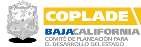 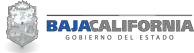 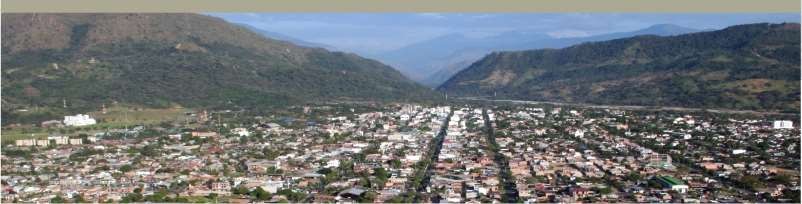 DATOS GENERALES DEL FONDODATOS GENERALES DEL FONDONombre completo del Fondo Evaluado.El fondo evaluado Proyectos de Desarrollo Regional forma parte del Presupuesto de Egresos de la  Federación  para el ejercicio 2016, los cuales tienen el carácter de subsidios    federales     y   se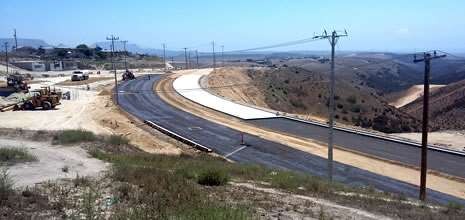 destinarán a los proyectos de inversión en infraestructura y su equipamiento con impacto en el desarrollo regional.La Dependencia, Entidad y Unidad Responsable del Fondo Evaluado.A nivel Federal los Proyectos de Desarrollo Regional, descansa en el responsable de la ejecución la Unidad de Política y Control Presupuestario (UPCP), para el caso de Baja California, la obra pública se realiza a través de Secretaría de Infraestructura y Desarrollo Urbano del Estado (SIDUE), y los proyectos se ejecutaron bajo la responsabilidad de la Junta  de  Urbanización  y  el  resto  de  las  áreas  de  infraestructura de los Municipios beneficiados.El presupuesto autorizado, modificado y ejercido.El presupuesto asignado a Proyectos de Desarrollo Regional (PDR) para el ejercicio fiscal 2016$ 110 879 955.16	$ 110 879 955.16	$ 20 363 868.99	18.37 %Fuente: Elaboración Propia en base a información del avance Financiero 2016.Objetivo, rubros a atender.El objetivo del Fondo Proyectos de Desarrollo Regional de acuerdo a los lineamientos de operación es destinar el recurso a los proyectos de: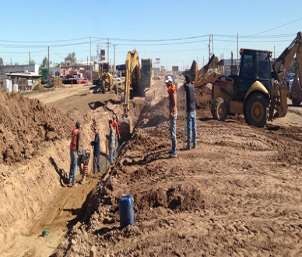 Con el presupuesto autorizado se enlistan 17 proyectos para el Estado de Baja California, que atienden a los rubros de Infraestructura deportiva, infraestructura     vial, equipamiento urbano y Pavimentación.Población Objetivo y atendidaEl recurso del fondo evaluado Proyectos de Desarrollo Regional se destinará a los proyectos de inversión en infraestructura y su equipamiento con impacto en el desarrollo regional; por lo cual su población objetivo serán todos aquellos ciudadanos beneficiados con estas obras y proyectos, para el ejercicio 2016 se tienen 17 proyectos para el Estado de Baja California, lo que representa una cobertura de 96.8% de la población del estado de Baja California  y  en  atención indirecta de 157 mil 042 habitantes distribuidos en todo el estado de Baja California.Fuente: Elaboración propiaAlineación Plan Nacional de Desarrollo, Plan Estatal de Desarrollo y al Programa Sectorial de Infraestructura y CompetitividadObjetivo Sub eje4.2. Democratizar el acceso al financiamiento de proyectos con potencial de crecimiento4.9. Contar con una infraestructura de transporte que se refleje en  menores  costos  para realizar la actividad económica.5.2. Sistema de Administración Urbano-Territorial.7.5 Gobierno, Democracia y Fortalecimiento Municipal5.2. Sistema de Administración Urbano-Territorial.Estrategia	4.2.5.   Promoverla  participacióndel sector privado en  el  desarrollo de infraestructura, articulando la participación  de los gobiernos estatales y municipales para impulsar proyectos de alto beneficio social, que contribuyan a incrementar la cobertura y calidad de la infraestructura necesaria para elevar la productividad de la economía.4.9.1. Modernizar, ampliar y conservar la infraestructura  de  los diferentes medios dc transporte, así como mejorar su conectividad bajo criterios estratégicos y de eficiencia5.2.7.1. Gestionar recursos federales a través de la firma de convenios que potencialicen el presupuesto estatal para el desarrollo de proyectos estratégicos.7.5.6.3. Reforzar los vínculos de comunicación, colaboración y cooperación establecidos con la Administración Federal en la gestión de políticas públicas y programas que fortalezcan el desarrollo del Estado y sus municipios.5.2.7.1. Gestionar recursos federales a través de la firma de convenios que potencialicen el presupuesto estatal para el desarrollo de proyectos estratégicos.Líneas de acciónFomentar que la construcción de nueva infraestructura  favorezca la integración logística  y  aumente la competitividad derivada de una mayor interconectividad.Apoyar el desarrollo de infraestructura con una visión de largo plazo basada en tres ejes rectores: desarrollo regional equilibrado, ii) desarrollo urbano y iii) conectividad logística;Fuente: Elaboración propia.RESULTADOS LOGRADOSAnálisis del cumplimiento de los objetivos establecidos para el ejercicio fiscal 2016.De acuerdo con información del Informes sobre la Situación Económica,  las  Finanzas Públicas y la Deuda Pública, para el Estado de Baja California al cierre del cuarto trimestre de 2016,  se programaron 36 proyectos/obras y del total de las     obras, 15 estuvieron bajo la responsabilidad de la Junta de Urbanización y el resto de las áreas de infraestructura de los Municipios beneficiados.GRÁFICA 1. PROYECTOS/OBRAS EN EL ESTADO DE BAJA CALIFORNIATijuana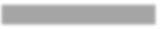 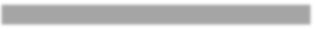 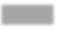 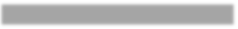 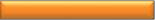 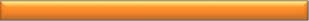 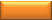 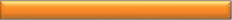 TecatePlayas de RosaritoMexicaliEnsenada0	2	4	6	8	10	12	14Fuente: Elaboración Propia en base a bases de datos publicadas en http://www.transparenciapresupuestaria.gob.mx/es/PTP/EntidadesFederativasLos Proyectos de Desarrollo Regional se destinaron para inversión, con cobertura Estatal en los 4 municipios siendo ambos órdenes de gobierno, los responsables de la integración e información contenida en los expedientes técnicos  correspondientes, la aplicación, seguimiento, control, rendición de cuentas y transparencia de dichos recursos en términos de las disposiciones aplicables, sinperjuicio de las atribuciones de las autoridades federales en materia  de fiscalización.La información obtenida en el Portal de Transparencia Presupuestaria, se identificó que se tenían estipuladas 36 obras de las cuales el total del presupuesto aprobado, según los convenios PDR 2016, se realizaron 17. Teniendo un 52.8% de déficit respecto a la proyección de obras para el 2016.GRÁFICA 2. OBJETIVOS PROGRAMADOS PDR 2016, BAJA CALIFORNIA120%100%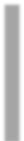 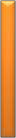 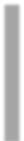 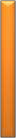 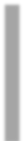 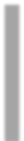 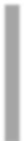 80%60%40%20%0%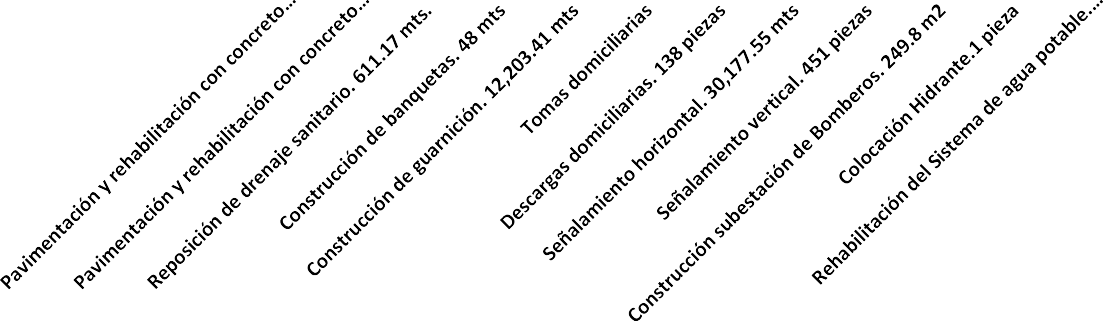 Fuente: Elaboración Propia en base a bases de datos publicadas en: http://www.transparenciapresupuestaria.gob.mx/es/PTP/EntidadesFederativasDe acuerdo al tipo de Proyectos, cada municipio accedió a los recursos Programa Desarrollo Regionales, bajo las premisas de priorización de obras. Desarrollándose para 2016 en torno a la Rehabilitación de vías primarias y secundarias, mediante lapavimentación y modernización de vialidades, nodos y libramientos, de acuerdo a   la siguiente tabla:TABLA 1. TIPO DE PROYECTOS AUTORIZADOS POR MUNICIPIO EN BAJA CALIFORNIAPrograma de rehabilitación y modernización de vialidades en el municipio de Playas de RosaritoPlayas de RosaritoConstrucción de nodos y modernización de vialidades	TijuanaFuente:	Elaboración	propia,	con	información	del	SINVP,http://www.bajacalifornia.gob.mx/bcfiscal/2012/spf/inversion_publica.htmlAnálisis de los indicadores de los Proyectos de Desarrollo Regional, y de la MIR.No existen indicadores a nivel Estatal que den validez al impacto generado en la población. A nivel Federal, existe un indicador del Programa Presupuestario U128 Proyectos de Desarrollo Regional, que descansa en  el responsable de la ejecución la Unidad de Política y Control Presupuestario (UPCP), para el caso de  Baja  California, la obra pública se realiza a través de Secretaría de Infraestructura y Desarrollo Urbano del Estado (SIDUE), sin embargo, los Proyectos de Inversión se consideran parte del Fondo para la Inversión en Infraestructura. Por otra parte, se debe de mencionar que tampoco se identificó en el Estado el seguimiento programático a partir de Matrices de Indicadores, en virtud que la importancia del recurso ejercido como Proyectos de Desarrollo Regional, tienen más un carácter financiero que de impacto social, en todo momento es para el Estado, prioritario, presentar avances del monto ejercido.TABLA 2. DISTRIBUCIÓN PORCENTUAL POR TIPO DE PROYECTO Y MONTOS AUTORIZADOS. PDR BAJA CALIFORNIA, 2016Fuente: Elaboración Propia en base a bases de datos publicadas en:  Informes sobre la Situación Económica,  las Finanzas        Públicas y la Deuda Pública.http://finanzaspublicas.hacienda.gob.mx/es/Finanzas_Publicas/Informes_al_Congreso_de_la_UnionComo se puede ver en la siguiente tabla el estado cuenta con una matriz de indicadores que permite medir de menara contundente la eficacia de los recursos utilizados en las  vialidades,  con la finalidad de verificar el grado de congruencia  con la cobertura brindada a través de las obras ejecutadas es decir, demuestra el grado de atención presupuestal en consecución con las obras ejercidasEjerciendo una política fiscal responsable que fomente el desarrollo económico.Sin embargo aun esta matriz no muestra una estrecha vinculación con las obras programadas por los organismos ejecutores como es la SIDUE, aun cuando esta secretaria cuenta con los indicadores “Porcentaje de Avance en la Ejecución de las Obras para la Modernización de la Infraestructura Vial” y “Porcentaje de Avance en la Elaboración de Estudios y Proyectos para la Modernización de la Infraestructura Vial”, que miden la gestión, la inversión y la ejecución de los recursos destinados a  la infraestructura vial no se vincula directamente.TABLA 3. INDICADOR DEL DESEMPEÑO, PROYECTOS REGIONALES BAJA CALIFORNIA 2016Fuente: Informe del Avance Físico de los Programas Presupuestarios Aprobados en el PEF 2016 Ramo 23 Provisiones Salariales y Económicas. Disponible en: https://www.google.com.mx/search?q=MIR+U075&oq=MIR+U075&aqs=chrome..69i57.2560j0j7&sourceid=chrome&ie=UTF-8#q=MIR+U075,+2016Análisis del presupuesto original, modificado y ejercido del ciclo 2016.Para el ejerció 2016, la inversión pública autorizada para Proyectos Regionales en  Baja California se articuló en 110 mil 899 millones 124 mil pesos, y cumplió con una ministración del 100 % del Presupuesto Autorizado y Convenido7, este   recurso permitió ejercer 17 proyectos de infraestructura de 36 proyectos presentados los montos autorizados para estas acciones se distribuyeron de la siguiente manera:TABLA 4. MONTOS Y CANTIDAD DE PROYECTOS AUTORIZADOS POR MUNICIPIO EN BAJA CALIFORNIAFuente: Elaboración Propia en base a bases de datos publicadas en http://www.transparenciapresupuestaria.gob.mx/es/PTP/EntidadesFederativasCabe reiterar que a la falta de transferencias ejercidas por la Secretaria de Hacienda y Crédito Público (SHCP), derivado a la falta de información de los avances de obra pública, el Estado no pudo ejercer el total de las obras proyectadas, sin embargo es importante mencionar que el grado de cumplimiento del ejercicio en Gestión, Baja California logró el ejercicio del 99.88% EN CUANTO AL DERECHO DE COBRO8 DE7 El instrumento conocido como provisiones Salariales y Económicas o Ramo 23 es una política de desarrollo regional tiene como propósito impulsar el desarrollo integral y equilibrado de las regiones del país para aprovechar sus ventajas competitivas y su potencial de oportunidades, estas accione se articulan entre las tres órdenes de Gobierno para contribuir al crecimiento de la  actividad económica y la creación de empleos, cabe destacar que para baja california se destinó 55% del total de los recursos destinados para Proyectos  Regionales	(36   proyectos   de   1,833   presentados   por   las   demás   Entidades),   para   mayor   información diríjase  a http://ramo23.com/2016/desarrollo-regional/baja-california/todas-las-ciudades?year=2016&fund=desarrollo-regional&state=baja- california&city=todas-las-ciudades&search= .8  –una vez realizada la obra se procesa el pago para el proveedor-LOS PROVEEDORES QUE EJERCIERON LAS OBRAS Y SOLO 18.37% FUE  EJERCIDO Y PAGADO.Las obras con beneficio presupuestal ejercido, según el tipo, tienen un 100% de avance respecto a  lo programado para  2016. Se definen en la  siguiente  tabla.  Dando seguimiento a la información obtenida del SINVP, cada obra represento una acción de infraestructura, que en el caso de 15 de ellas fueran ejecutadas por la      Junta de Urbanización del Estado de Baja California, y el resto por los Comités de Urbanización Municipal de Ensenada y Tijuana respectivamente. Con el objetivo de proveer de mayores facilidades a los ciudadanos de Baja California en materia de desarrollo social, el Estado programo la edificación, construcción y rehabilitación de vialidades,  lo que contribuyo con el aumento del  Índice de Desarrollo Humano    (IDH). Estas acciones se llevaron a cabo a través de los programas y proyectos de inversión que fueron destinados a equipamientos e infraestructura.TABLA 5. ANÁLISIS DEL PRESUPUESTO ORIGINAL, MODIFICADO Y EJERCIDO DEL CICLO 2016GRÁFICA 3. AVANCE FINANCIERO DEL FONDO PARA PROYECTOS REGIONALESFuente:  Elaboración  Propia en  base  a los  Avances  financieros  al  4to trimestre 2016  secretaria de  Planeación y  Finanzas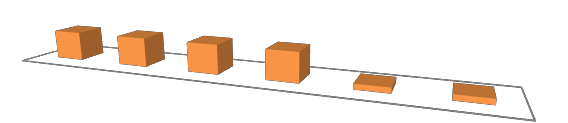 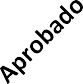 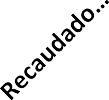 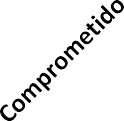 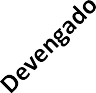 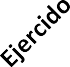 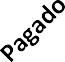 Gobierno del Estado de Baja California.Excelente Cumplimiento Presupuestal 98.88%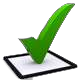 Con lo anterior se demuestra un cumplimiento a los lineamientos emitidos para accionar el ejercicio del gasto.  Sin embargo, es importante señalar que tan solo en17 proyectos de los 36 presentados  se  comprometieron  los  recursos  presupuestales del ejercicio lo que describe una Eficiencia Programática Presupuestal del 47.22% según los estados Financieros presentados.GRAFICA 4. PORCENTAJE DE CUMPLIMENTO AVANCE PRESUPUESTAL DEL EJERCICIO 2016Pagado Ejercido  4%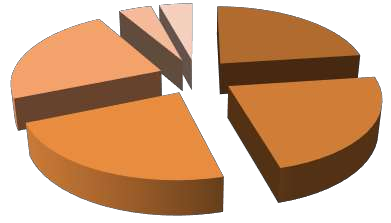 4%Devengado 23%Comprometido 23%Aprobado23%Recaudado (Ministrado) 23%Fuente:	Elaboración	Propia	en	base	a	información	del	avance	Financiero	2016	diríjase	a: http://indicadores.bajacalifornia.gob.mx/ejercicio_recursos-16.jspPor otra parte es necesario promover e instaurar nuevos mecanismos  de  seguimiento y revisión presupuestal ya que solo 18.37% del presupuesto se ejerció y se pagó según los reportes de avance presupuestal, esto deriva a que  el Órgano de Fiscalización Superior del Estado  podrá ser  sujeto a observaciones   por la falta de cumplimento en el pago, ya que la información reportada en el Formato Único si incluye en el Rubro  devengada,  el  total  del  presupuesto  aprobado para el PDR en Baja California, 2016.TABLA 6. RECURSO DEL FONDO PARA PROYECTOS REGIONALES BAJA CALIFORNIA 2016Fuente: Elaboración Propia en base a información del avance Financiero 2016 diríjase a: http://indicadores.bajacalifornia.gob.mx/ejercicio_recursos-16.jspLos recursos que no se encuentren erogados o vinculados a compromisos y obligaciones formales de pago, debieron de ser devueltos a la Tesorería de la Federación siendo esto el 0.11%, que equipara a 124 ciento veinticuatro mil 240 doscientos cuarenta pesos, o bien otorgarse a un subejercicio fiscal correspondiente. Por otra parte, no se cuenta con padrones de beneficiarios para tener una mejor valoración del presupuesto contra la cantidad de habitantes beneficiados directa e indirectamente.TABLA 7. ASIGNACIONES PRESUPUESTALES POR GRUPO DE GASTO DEL FONDO PARA PROYECTOS REGIONALES.programa   presupuestario	Fuente Elaboración Propia de acuerdo con los Informes de Avance Financiero al Cuarto Trimestre 2016.Como se puede apreciar en la tabla anterior se desagrega los conceptos de gasto y su distribución porcentual, concentrándose el mayor ingreso en la partida para construcción de vías de comunicación, lo que representa un conjunto de  oportunidades para mejorar el desarrollo sostenible del Estado de Baja California y para la vida de los individuos. En consecuencia, el gasto público ejercido es un determinante para mejorar el nivel de desarrollo humano.ANÁLISIS DE COBERTURAANÁLISIS DE COBERTURAAtender las obligaciones institucionales, representa para los gobiernos de los tres órdenes, la utilización de recursos que no están asignados al gasto directo de las secretarías o sus entidades. Para ello, se recurre a los recursos que concentra el denominado Ramo 23 “Provisiones salariales y económicas”, cuya finalidad es otorgar fondos etiquetados a las Entidades Federativas y Municipios mediante  acuerdos de transferencia, como se indica a lo largo de la presente evaluación.De esta forma, por la naturaleza presupuestal de los Proyectos de Desarrollo Regional, sus recursos están dirigidos a la inversión en infraestructura de nivel regional, por lo que su cobertura es en primera instancia, la población de la localidad o colonia donde se ubica. Sin embargo, en un segundo nivel no menos importante, se encuentra beneficiado el total de la población municipal.De esta forma, los proyectos que tienen un alcance en su cobertura un poco menor por sus características de ubicación y dimensiones, son 17 en  Baja California, para  el año 2016. Entre ellos, el de mayor cobertura es el proyecto de desarrollo regional “Subestación de Bomberos en Nueva Era, desarrollado en San  Quintín,  municipio de Ensenada, obra netamente definida como urbana con 100 mil beneficiarios, es decir, cerca de 2 de cada 10  habitantes del  municipio, que,   por su extensión territorial, requieren equipamiento focalizado.En la gráfica siguiente se aprecia que los proyectos de desarrollo regional focalizados se concentran en su mayoría en el municipio de Playas de Rosarito, con más de la mitad de las obras, seguido del resto de los municipios en un 12 % cada uno. Sin soslayar  que  estos  proyectos  que  tienen  asignados  beneficiarios  específicos por la naturaleza focalizada, no dejan de brindar en su conjunto con elresto de los proyectos de desarrollo regional en la entidad, el beneficio para el         total de su población.Por número de proyectos focalizados y con beneficiarios asignados, son un total de 157 mil 042 habitantes9 distribuidos de la forma en que se aprecia en la gráfica siguiente, privilegiando al municipio de Playas de Rosarito. Seguido de Tijuana, a diferencia del número de proyectos focalizados y con beneficiarios contabilizados vistos en la gráfica anterior.GRÁFICA 5. DISTRIBUCIÓN PORCENTUAL DE BENEFICIARIOS DIRECTOS DE PROYECTOS DE DESARROLLO REGIONAL, SEGÚN MUNICIPIO DONDE SE UBICAN EN BAJA CALIFORNIA, 2016GRÁFICA 6. DISTRIBUCIÓN PORCENTUAL POR MUNICIPIO DE PROYECTOS DE DESARROLLO REGIONAL, EN BAJA CALIFORNIA, 201612%12%12%2500, 2%3700, 2%64%Ensenada	Mexicali	Playas de Rosarito	TijuanaFuente: Elaboración propia con base en datos de la SHCP: http://www.shcp.gob.mxEnsenada	Mexicali	Playas de Rosarito	TijuanaEn la tabla que se expone a continuación se señala la cobertura en términos de población municipal o con beneficiarios directos en indirectos, según sea el caso de cada proyecto. Cabe señalar, que la totalidad de beneficiarios no resulta de la  sumatoria de los mismos, puesto que se trata de la población municipal, como se explicó anteriormente y se puede apreciar en la tabla siguiente:9 Gobierno del Estado de Baja California. (2015). Pirámides de Población. Baja California y sus municipios 2015.TABLA 8. POBLACIÓN BENEFICIARIA DIRECTA E INDIRECTA DE PROYECTOS DE DESARROLLO REGIONAL EN BAJA CALIFORNIA, 2016Rehabilitación de Unidad Deportiva Salvatierra en Tijuana	Tijuana	45,000	1,722,348Fuente: Elaboración propia con base en datos de la SHCP: http://www.shcp.gob.mxEn términos generales, por concepto de Proyectos de Desarrollo Regional, se tiene una cobertura de 96.8 % de la población del estado de Baja California, ya que el municipio de Tecate no recibió inversión por concepto de Proyectos de Desarrollo Regional. Sin embargo, el impacto a nivel estatal no deja de beneficiar a este municipio de forma indirecta.SEGUIMIENTO A LOS ASPECTOS SUSCEPTIBLES DE MEJORA (ASM)SEGUIMIENTO A LOS ASPECTOS SUSCEPTIBLES DE MEJORA (ASM)Los Aspectos Susceptibles de Mejora (ASM) “son los hallazgos, debilidades, oportunidades y amenazas identificadas en la evaluación  externa,  las  cuales  pueden ser atendidas para la mejora de los programas con base en las recomendaciones y sugerencias señaladas por el evaluador externo a fin de contribuir a la mejora de los Programas Públicos” (SHCP, 2015); en este sentido, se han integrado en las Evaluaciones elaboradas en el Programa Anual  de Evaluaciones (PAE) del ejercicio fiscal 2016, la Evaluación Específica de  Desempeño al Subsidio Proyectos de Desarrollo Regional (PDR).  Esta Evaluación presentó las siguientes recomendaciones: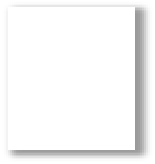 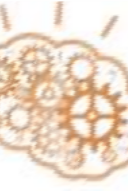 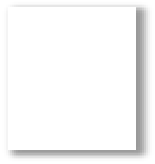 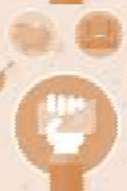 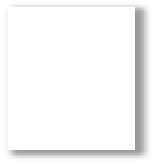 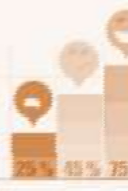 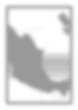 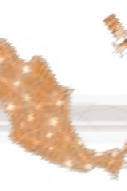 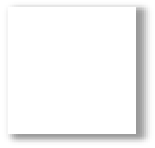 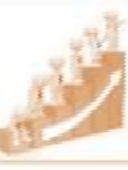 Atención de los ASM 2015En el ejercicio fiscal 2016, se realizaron acciones enfocadas a cumplir con las recomendaciones anteriormente citadas. En este sentido, se analizará su cumplimiento en la siguiente escala:Elaborar un plan estratégico del Fondo, basado en diagnósticos para establecer prioridades.Atención: 50%		Parcialmente Atendida	 Los proyectos derivados del  Recurso  de Proyectos de  Desarrollo  Regional (PDR), surgen a partir de los Ejes del Plan Estatal de Desarrollo, a los cuales las Unidades Ejecutoras alinean sus Programas de Obras de Inversión (Plan Estatal de Desarrollo)Las obras de infraestructura a ejecutarse con recursos PDR provengan    de un proceso  de planeación de la inversión pública, y cuenten con       todos los elementos necesarios, y evitar desfases en la ejecución de las obras e incremento de los costos.Atención: 100%		Atendida	Se solicitó a los Ejecutores del gasto  de los recursos PDR, que  de manera  expresaaseguren oficialmente que cada una de las obras a ejecutarse cuenta  con los  elementos necesarios para su ejecución. Lo cual se cumplió, en donde la respuesta de las Ejecutoras, fue específica en cuanto a los elementos para presentar la nota técnica para los Proyectos de Desarrollo Regional (PDR). (Información Institucional de la Secretaría de Planeación y Finanzas. Estrategia BCMejora)Elaborar notas técnicas y análisis de costo beneficio como tema prioritario para los responsables de su elaboración.Atención: 100%		Atendida	 Para la gestión de los proyectos de desarrollo regional, se les solicita a las Unidades Ejecutoras que realicen dichos análisis de costo-beneficio, para lo cual se tiene los Lineamientos y el Formato Nota  Técnica en el portal MonitorBC, en la siguiente      liga: www.monitorbc.gob.mx.Por otra parte, la Secretaría de Planeación y Finanzas, estableció  como  Compromiso de Mejora, la implementación de un mecanismo para la atención de   las observaciones a las Notas Técnicas y Análisis Costo Beneficio.Elaborar una MIR por rubro de inversión que integre la totalidad de los recursos.Atención: 0%		Sin atender	 No  se  ha  generado  una  MIR  por rubro  de  inversión  en la  que  se  integren la totalidad de los recursos.Vialidades: que sus indicadores permitan medir fluidez vehicular, tiempos de traslado, etc.Atención: 30%		Parcialmente Atendida	Para medir el Rubro de Vialidades, la SIDUE cuenta con los indicadores “Porcentajede Avance en la Ejecución de las Obras para la Modernización de la Infraestructura Vial” y “Porcentaje de Avance en la Elaboración de Estudios y Proyectos para la Modernización de la Infraestructura Vial”, que miden la gestión, la inversión y la ejecución de los recursos destinados a la infraestructura vial.Pavimentación: coberturas de pavimentación, estado físico de los pavimentos.Atención: 100%		Atendida	 Para medir  este rubro, la  Junta  de Urbanización de Baja  California cuenta con los indicadores “Abatimiento del Rezago de Pavimentación de  los  centros  de población del Estado” y “Nivel de Inversión Anual para abatir el rezago de pavimentación”, los cuales miden la cobertura y el total de inversión para la pavimentación. (Sistema Estatal de Indicadores)Logística y transporte: identificar los objetivos planteados de manera integral de infraestructura logística y transporte;Atención: 30%		Parcialmente Atendida	 La SIDUE cuenta con los Indicadores de “Porcentaje de Avance en la Elaboración de Estudios y Proyectos del Programa de Logísticas y Transporte” y “Porcentaje de Inversión Pública en Infraestructura para el Desarrollo Urbano del  Estado”,  los cuales miden lo relacionado a los proyectos y la inversión para el rubro de Logística y Transporte. (Sistema Estatal de Indicadores)Establecer coberturas de acuerdo a las Normas de  Equipamiento Urbano de la SEDESOL para los Rubros de Educación, Cultura, Deporte, etc.Atención: 100%		Atendida	La cobertura de los proyectos de desarrollo regional en el ejercicio fiscal 2016 ya cuenta con un enfoque de atención normativa atendiendo los rubros de educación, cultura, deporte, urbanización, entre otros. (Informes sobre la situación financiera,   las finanzas públicas y la deuda pública)Asignar los recursos a nivel Municipal muestre una mayor congruencia con la población existente en cada uno.Atención: 100%		Atendida	 Para  el  ejercicio fiscal  2016,  se  ministraron  $216,665,  102 pesos a proyectos en Tijuana, y $95, 484,037 pesos en Mexicali, siendo éstos dos  municipios  los  de mayor población en la Entidad; solo Playas de Rosarito, recaudó la cantidad de$158, 672,303 pesos debido al recurso refrendado de 2015. (Informes sobre la situación financiera, las finanzas públicas y la deuda pública)Una vez concluidas y publicadas las evaluaciones, se den a conocer de manera directa a las instancias gubernamentales encargadas de operar los fondos, procurando su atención.Atención: 100%		Atendida	 Las Evaluaciones,  en  atención a  los Lineamientos Generales para  la Evaluación de los Programas del Estado de Baja California, se publican en los portales de transparencia, en las siguientes ligas: www.copladebc.gob.mx y Monitor BC (www.monitorbc.gob.mx). Asimismo, vía Oficio se les hace entrega a las unidades ejecutoras los resultados de las Evaluaciones, por medio de la Estrategia de Seguimiento a las recomendaciones de Baja California.De las Recomendaciones realizadas a las Unidades Ejecutoras del Subsidio para Proyectos de Desarrollo Regional (PDR), se han atendido en su mayoría al 100%, y solo una sin atender, lo que significa que las unidades ejecutoras se han enfocado   a mitigar las debilidades y aprovechar las áreas de oportunidad que se presentan teniendo como guía las recomendaciones.CONCLUSIONES Y RECOMENDACIONES DE LAEVALUACIÓNCONCLUSIONES Y RECOMENDACIONES DE LA EVALUACIÓNAnálisis FODA y Recomendaciones por Ámbito 	Recomendaciones por Ámbito	Ámbito Presupuestal1.- Generar un mecanismo de seguimiento presupuestal y de la  gestión  de  proyectos para accionar todos los momentos contables en tiempo real como se estipula en la Ley General de Contabilidad Gubernamental ya que solo 18.37% del presupuesto del programa se ejerció y se pagó.2.- El Departamento de Evaluación del Desempeño de las Secretaria de Planeación  y Finanzas deberá de recopilar la información financiera e indicadores de los programas, presentados por cada una de las Entidades Ejecutoras de los recursos, para conocer los costos de operación del Fondo.3.- El Departamento de Evaluación del Desempeño de las Secretaria de Planeación  y Finanzas debe accionar Mecanismos para el control seguimiento y ejecución del gasto.Ámbito Programático1.- Establecer una meta unificada bajo un programa específico que permita  cuantificar los recursos y el cumplimiento de los indicadores en el seguimiento del ejercicio. Ejemplo claro de este seguimiento son los mecanismos que se tiene para  el FASP en el cual unifican metas y acciones, pero son atendidas por diferentes unidades ejecutoras.2.- Realizar mesas de trabajo con las unidades ejecutoras y los municipios para   accionar la creación de una matriz de indicadores de resultados Estatal.3.- Construir indicadores de eficiencia programática, que consideren el avance de    las obras, respecto al avance ejercido de los recursos, de igual forma indicadores     de cobertura de la población objetivo respecto a la población atendida.Ámbito de Cobertura1.- Elaboración y sistematización de bases de datos de padrón de beneficiarios que permita cuantificar la población potencial y objetivo; por lo que se recomienda que las dependencias unifiquen esfuerzos para la elaboración de un padrón de beneficiarios.2.- Incluir en los reportes de avance presupuestal y de gestión de proyectos, a la población beneficiada, para tener un panorama más concreto del grado de satisfacción.Ámbito de indicadores1.- Al no existir indicadores a nivel Estatal que den validez al impacto generado en  la población mediante los Proyectos de Desarrollo Regional, resulta indispensable para el seguimiento posterior a la ejecución, el  diseño  de  mecanismos  e  instrumentos de evaluación de la percepción, cuyo resultado se plasme en un indicador cualitativo respecto a la valoración de los ciudadanos.Ámbito de Seguimiento a las Recomendaciones Susceptibles de Mejora1.- Debe considerarse como un indicador más, el seguimiento a recomendaciones  de evaluaciones y monitoreos, regularmente las recomendaciones se quedan en el nivel de señalamiento, sin embargo, el atenderlas o no, NO implica sanciones o estímulos. Por parte del departamento de Evaluación del Desempeño de la SPF, se construye actualmente una metodología de seguimiento a los Aspectos Susceptibles de Mejora, con lo que la tarea de incluir un indicador será oficializada, corresponde entonces a los ejecutores del gasto, así como al Ente Público  beneficiario o responsable del seguimiento elaborar indicadores congruentes, alcanzables y mejorables en futuros ejercicios fiscales.ConclusionesEl Fondo para proyectos Regionales es una estrategia integral que permite articular proyectos en beneficio desarrollo social, estas acciones gubernamentales han logrado promover el acrecentamiento de vialidades a lo largo de la entidad, así      como la edificación desarrollos no habitacionales entre otras obras estructurales las cuales han sido un factor de incrementado en el IDH del Estado, sin duda estas políticas públicas se han conjugado de manera transversal federación y entidades con el objetivo de accionar resultados y logros en  beneficio de la sociedades.Por otra parte, es importante describir que durante la evaluación se pudo constatar que en la entidad cuenta con mecanismos de control presupuestal, pero no de seguimiento ya que se puede apreciar algunas incoherencias con los formatos financieros en relaciones a los informes presentados por la federación y esto demuestra una falta de secuencia en la planeación, programación y control de actividades de infraestructura estatal. Con la finalidad de lograr transparentar el ejercicio del gasto público es necesario integrar un mecanismo de seguimiento y atención de infraestructura gubernamental, además a la par de instaurar una Matriz de Indicadores de Resultados Estatal.Además, es indispensable contar con información  sobre  el  avance  físico  y  financiero de los recursos aprobados, ejercidos y disponibles de las Entidades Ejecutoras, ya que solamente se tiene informes del avance financiero de manera general (SFU), cabe agregar que la entidad deberá de integrar un programa específico en la que se contemple una meta general y unidades de medida en las que se incluya la población beneficiada y la infraestructura ejercida.El área de inversión en el Gobierno de Baja California, atiende a los principios de presupuestación, por lo cual es prioritario asignar un número de obra y su presupuesto para relacionar la afectación presupuestal en el SINVP. Dejando de lado la necesidad de establecer el vínculo, respecto a la medición del impacto una vez ejecutadas las obras, de esta forma el ejecutor solo se preocupa  por cumplir  con los tiempos de entrega de las obras, ya que el único indicador que se incluye    en los Proyectos de Desarrollo Regional, es el de avance financiero. Ante lo cual, la obra  pudo haberse  devengado y  ejercido aún sin contar con un referente de       avance programático eficiente ya que el objetivo es concluir la obra, para poder reportar un indicador de eficiencia presupuestal.FUENTES DE INFORMACIÓNASF. (2017). Ramo General 23 Proyectos de Desarrollo REGIONAL (PDR). Recuperado	el	16	de	mayo	de	2017,	de http://informe.asf.gob.mx/Documentos/Auditorias/2015_MR- DESARROLLO%20REGIONAL_a.pdfCEESCO. (2016). Recursos Identificados por Estado en el Proyecto de Presupuesto de Egresos de la Federación 2017. Recuperado el 16 de mayo    de	2017,	de http://www.cmic.org.mx/cmic/ceesco/2016/PPEF%202017%20EDOS.pdfCEFP. (2016). Presupuesto de Egresos de la Federación 2016: Recursos Identificados para el Estado de Baja California. Pp. 15. Recuperado el 16 de mayo de 2017, de http://www.cefp.gob.mx/edospef/2016/pef2016/bc.pdfCONACYT. (2014). Agenda de Innovación de Baja California. Recuperado el16	de	mayo	de	2017,	de http://www.siicyt.gob.mx/index.php/normatividad/estatales/agendas- estatales/333-baja-california-agenda-de-innovacion/fileCOPLADE. (2015). Evaluación de Desempeño Proyectos  de  Desarrollo  Regional Baja California 2015. Recuperado el 16 de mayo de 2017, de http://www.copladebc.gob.mx/documentos/eval/desempeno/2016/Proyecto s%20de%20Desarrollo%20Regional%20Baja%20California.pdfDirección General de Finanzas. (2017). Análisis de los Recursos Federales Identificados en el Presupuesto de Egresos  de  la  Federación  2017.  Recuperado el 16 de mayo de 2017, de http://bibliodigitalibd.senado.gob.mx/bitstream/handle/123456789/3389/1P ublicacion02BajaCaliforniaPEF2017.pdf?sequence=3&isAllowed=yDOF. (2016). LINEAMIENTOS de Operación de los Proyectos de Desarrollo Regional. Recuperado el 16 de mayo de 2017, de http://www.bajacalifornia.gob.mx/bcfiscal/2012/spf/ip/normatividad/2016/Li neamientos%20PDR%202016.pdfEvaluación Específica de Desempeño al Subsidio Proyectos de Desarrollo Regional (PDR), ejercicio fiscal 2015.Gobierno de Baja California. (2014). Plan Estatal de Desarrollo 2014-2019. Recuperado	el	16	de	mayo	de	2017,	de http://www.copladebc.gob.mx/PED/documentos/Actualizacion%20del%20Pl an%20Estatal%20de%20Desarrollo%202014-2019.pdfGobierno del Estado de Baja California. (2015). Pirámides de Población. Baja California y sus municipios 2015INAFED. (2015). Catálogo de Programas Federales 2015. Recuperado  el 16    de	mayo	de	2017,	de http://www.inafed.gob.mx/work/models/inafed/Resource/435/1/images/Cat alogo_de_Programas_Federales_2015.pdfINAFED. (2016). Presupuesto Personalizado Baja California. Recuperado el 16 de	mayo	de	2017,	de http://www.inafed.gob.mx/work/models/inafed/Resource/501/1/images/Baj a_California.pdfINEGI. (2016). Anuario estadístico y geográfico de Baja California 2016. Recuperado el 16 de mayo de 2017, de http://www.datatur.sectur.gob.mx/ITxEF_Docs/BCN_ANUARIO_PDF16.pdfInformes sobre la Situación Económica, las Finanzas Públicas y la Deuda Pública 4to Trimestre del Ejercicio Fiscal 2016, disponible en: http://indicadores.bajacalifornia.gob.mx/ejercicio_recursos-16.jspPortal	de	la	Secretaría	de	Hacienda	y	Crédito	Público.	Liga: http://www.gob.mx/shcp/documentos/mecanismo-para-el-seguimiento-a- los-aspectos-susceptibles-de-mejoraSecretaria General de Gobierno. (2017). Boletín Oficial del Gobierno del Estado de Baja California. Recuperado el 16 de mayo de 2017, de http://secfin.bcs.gob.mx/fnz/wp- content/themes/fnz_bcs/assets/images/boletines/2017/2.pdfSEDESOL. (2016). Ramo 23. Provisiones salariales y  económicas. Subsecretaría de Planeación, Evaluación y Desarrollo Regional. Recuperado   el	16	de	mayo	de	2017,	de http://fais.sedesol.gob.mx/descargas/RAMO_23_%20recursos.pdfSEDIA. (2016). El Presupuesto de Egresos de la Federación Identificado en el Decreto de PEF para los Estados del país y el Distrito Federal, 2016. Recuperado el 16 de mayo de 2017, de http://www.diputados.gob.mx/sedia/sia/se/SAE-ISS-01-16.pdfSEP. (2016). Estadística del Sistema Educativo de Baja California. Ciclo Escolar 2015-2016. Recuperado el 25 de mayo de 2017, de http://www.snie.sep.gob.mx/descargas/estadistica_e_indicadores/estadistica_e_indicadores_educativos_02BC.pdfSecretaría de Educación Pública (2016). Panorama de la Educación Superior  en el Estado de Baja California, Ciclo Escolar 2015-2016, pp. 33-34.  Recuperado	el	25	de	mayo	de	2017 http://www.pides.mx/panorama_esmex_2015_2016/02_bajacalifornia_panora ma_esmex_m.pdfSistema Estatal de Indicadores (SEI): http://indicadores.bajacalifornia.gob.mx/index3.jspFORMATO PARA LA DIFUSIÓN DE LOS RESULTADOS DE LAS EVALUACIONESNo existen indicadores a nivel Estatal que den validez al impacto generado en la población.Señalar cuales son las principales Fortalezas, Oportunidades, Debilidades y Amenazas (FODA), de acuerdo con los temas del programa, estrategias e instituciones.Fortalezas1.- Se comprometió y devengo el 98.88% de los Recursos Asignados por la Federación, para el desarrollo de infraestructura, demostrando un buen desempeño presupuestal.2.- Radicación oportuna de los recursos presupuestales por la  Federación al  Estado para su ejercicio.OportunidadesLos recursos del Fondo se distribuyen de manera eficiente, y  se acciona  para mejorar los indicadores de desarrollo humano (IDH).Debilidades1.- Nulo Acompañamiento a las unidades ejecutoras en el seguimiento  del gasto.2.- No se cuentan con instrumentos que permitan conocer el grado de satisfacciones por los recursos ejercidos.3. Se identificó que se tenían estipuladas 36 obras programadas según el  convenio establecido, y solo se realizaron 17. Teniendo un 52.8% de déficit respecto a la proyección de obras para el 2016.Amenazas1.-Incumplimiento de pagos por la federación de acuerdo con el presupuesto aprobado para el ejercicio.Ámbito ProgramáticoFortalezas1.- Se cuenta con programaciones operativas metas, acciones de las unidades ejecutoras.2.- Estrecha comunicación con las unidades ejecutoras del gasto, para la  edificación de estrategias en el cumplimiento de programático.OportunidadesExistencia de Matriz de indicadores de Resultados elaboradas por otros Estados tales como: Querétaro.Debilidades1.- No se determina el porcentaje de beneficiarios que están satisfechos con las obras.2.- Ausencia de mecanismos de control para el seguimiento de los indicadores establecidos en la programación operativa.3. No se cuenta con Matriz de Indicadores de Resultados Estatal. Amenazas1.- No existen instrumentos de verificación del impacto social, por la realización de los Proyectos de Desarrollo Regional.2.- Los indicadores de gestión se refieren únicamente a la variación de presupuesto asignado respecto al presupuesto ejercido.3.-La alimentación de información en el Formato Único no implica compromiso programático, al ser solo un instrumento contable, no registra el avance de los proyectos, la temporalidad de los mismos, o el incumplimiento respecto a los objetivos de la Estrategia Nacional.Ámbito de indicadoresFortalezas1.- El indicador de Gestión Financiera con el que cuenta el programa, tienen un resultado favorable. Por arriba del 90%.Oportunidades1.- A partir del indicador de Gestión Financiera, y en conjunto con el Departamento de Evaluación del Desempeño de la SPF, se debe programar un indicador que refleje la eficiencia presupuestal y a su vez el impacto de la realización de los Proyectos de Desarrollo Regional.2.- La Dirección de Inversión Pública tiene el registro de los Proyectos y los montos de Inversión asignada para los mismos. Mismos que deben ser utilizados como insumo para la construcción de indicadores de eficiencia programática trans-anual.Debilidades1.- Interés de las Entidades Ejecutoras por reportar el avance financiero, principalmente el ejercicio del recurso, descuidando la importancia del impacto  y objetivo de los ProyectosAmenazas1.- La población desconoce los avances e impacto social de la ejecución de los Proyectos de Desarrollo Regional. Los instrumentos de difusión son subjetivos. 2.- La evidencia de los PDR, en los sitios físicos donde se realizan los proyectos difunden el presupuesto asignado a la obra y no así el impacto social.Ámbito CoberturaFortalezas1.- Por concepto de Proyectos de Desarrollo Regional, se tiene una cobertura de 96.8% de la población del estado de Baja California.2.- Atención Indirecta a beneficiarios asignados, son un total de 157 mil 042 habitantes distribuidos en todo el estado de Baja California.Oportunidades1.- La periodicidad de las evaluaciones es anual, sin embargo los resultados se publican antes del cierre del ejercicio presupuestal, lo que debe incidir en la reprogramación de metas respecto al alcance y cobertura de las mismas.Debilidades1.-No se cuentan con Bases de datos sistematizadas, de las poblaciones beneficiadas directamente con las obras, como población se contempla los metros cuadrados de edificación de las obras en los Reportes de la Gestión de ProyectosAmenazas1.- Se desconoce el alcance respecto a los beneficiarios finales de las PDR, no se contempla el seguimiento y evaluación respecto a la percepción ciudadana.Ámbito de Aspectos Susceptibles de MejoraFortalezas1.- Las evaluaciones anuales de los Programas Federales y los monitoreos mensuales que elabora la SPFOportunidades1.- De las Evaluaciones anteriores se han logrado avances respecto a la eficiencia del programa, debe darse seguimiento no solo en un análisis comparado con el ejercicio previo sino, de la evolución histórica del mismo.Debilidades1.- Seguimiento a recomendaciones de evaluaciones, respecto al avance financiero. Ya que es lo más observable tanto por ORFIS como por la SHCP   Amenazas1.- No atender las recomendaciones programáticas y la no correcta relación de metas y obras en POAs, de Entidades y Dependencias tanto de Ejecutores como  de Beneficiarios, limitan la eficiencia de los Proyectos.	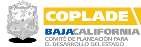 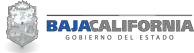 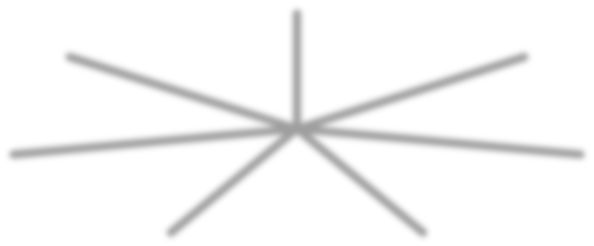 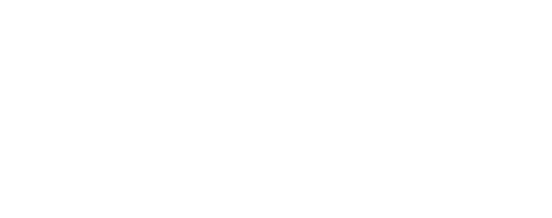 NEGAPresupuesto Autorizado	Presupuesto	Presupuesto Ejercido	Porcentaje ejercidoModificadoObraMunicipioConstrucción  de  Subestación  de  Bomberos  en  Nueva  Era, SanQuintínEnsenadaPavimentación de Avenida Néstor OlivasEnsenadaRehabilitación de Vialidades en la Colonia MexicaliPlayas de RosaritoPavimentación  Integral  con  Concreto  Hidráulico  en  la  ColoniaJardín DoradoTijuanaRehabilitación de Vialidades en la Colonia San EduardoPlayas de RosaritoPavimentación Integral con Concreto Hidráulico en la Colonia AztlánPlayas de RosaritoRehabilitación de Vialidades en la Colonia MagisterialPlayas de RosaritoRehabilitación y Modernización de Vialidades, Colonia Ampliación Lucio BlancoPlayas de RosaritoPavimentación Integral con Concreto Hidráulico en la Colonia CrosthwaitePlayas de RosaritoPavimentación Integral con Concreto Hidráulico en las ColoniasLomas de Rosarito y Lomas De MontecarloPlayas de RosaritoPavimentación   Integral   con   Concreto   Hidráulico   en  ColoniaTerrazas del Pacifico y Vista HermosaPlayas de RosaritoPavimentación  Integral  con  Concreto  Hidráulico  en  la  ColoniaAmpliación ConstituciónPlayas de RosaritoRehabilitación de Avenidas Chopo y Nogal, en Tijuana, B.C.TijuanaPavimentación Integral con Concreto Asfaltico en las Colonias Lucerna y Oscar GarzónMexicaliRehabilitación de Vialidades en Colonias Paseos del Sol, Valle Dorado y San PedroMexicaliRehabilitación de Carpeta Asfáltica en la Colonia Benito JuárezPlayas de RosaritoRehabilitación de Avenidas Chopo y Nogal en Tijuana, B.C.TijuanaPROYECTO	MUNICIPIOPrograma estatal de pavimentación, rehabilitación y modernización de vialidades	Cobertura estatalTIPO DE PROYECTOPORCENTAJEProyectos de pavimentación e infraestructura de vialidad vehicular y peatonal17.23%Proyectos de infraestructura económica77.49%Proyectos de infraestructura social5.02%Proyectos de infraestructura gubernamental0.26%Proyectos de infraestructura regional y municipal0.001%Ramo o entidad:23 - ProvisionesSalariales y Económicas23 - ProvisionesSalariales y Económicas23 - ProvisionesSalariales y EconómicasUnidad Responsable:Unidad Responsable:411 Unidad de Política y Control Presupuestario411 Unidad de Política y Control Presupuestario411 Unidad de Política y Control Presupuestario411 Unidad de Política y Control PresupuestarioPrograma Presupuestario:Programa Presupuestario:Programa Presupuestario:Programa Presupuestario:U128 Proyectos de Desarrollo RegionalU128 Proyectos de Desarrollo RegionalU128 Proyectos de Desarrollo RegionalU128 Proyectos de Desarrollo RegionalU128 Proyectos de Desarrollo RegionalU128 Proyectos de Desarrollo RegionalAlineación al Programa Sectorial o Programa Transversal:Alineación al Programa Sectorial o Programa Transversal:Alineación al Programa Sectorial o Programa Transversal:Alineación al Programa Sectorial o Programa Transversal:Programa  Nacional de Financiamiento del DesarrolloPrograma  Nacional de Financiamiento del DesarrolloPrograma  Nacional de Financiamiento del DesarrolloPrograma  Nacional de Financiamiento del DesarrolloPrograma  Nacional de Financiamiento del DesarrolloPrograma  Nacional de Financiamiento del DesarrolloAlineación al Objetivo Sectorial u Objetivo Transversal:Alineación al Objetivo Sectorial u Objetivo Transversal:Alineación al Objetivo Sectorial u Objetivo Transversal:Alineación al Objetivo Sectorial u Objetivo Transversal:Ejercer una política fiscal responsable que fomente el desarrollo económico.Ejercer una política fiscal responsable que fomente el desarrollo económico.Ejercer una política fiscal responsable que fomente el desarrollo económico.Ejercer una política fiscal responsable que fomente el desarrollo económico.Ejercer una política fiscal responsable que fomente el desarrollo económico.Ejercer una política fiscal responsable que fomente el desarrollo económico.Enfoques TransversalesEnfoques TransversalesEnfoques TransversalesEnfoques TransversalesN/AN/AN/AN/AN/AN/APresupuestoPresupuestoPresupuestoPresupuestoMeta anual Millones depesosMeta anual Millones depesosMeta al período Millones de pesosPagado al período Millones de pesosPagado al período Millones de pesosAvance % al períodoOriginalOriginalOriginalOriginalModificadoModificadoModificadoModificadoNombre del indicadorNombre del indicadorNombre del indicadorNombre del indicadorNombre del indicadorNombre del indicadorNombre del indicadorNombre del indicadorNombre del indicadorNombre del indicadorPorcentaje de monto ejercido del Programa Proyectos de Desarrollo RegionalPorcentaje de monto ejercido del Programa Proyectos de Desarrollo RegionalPorcentaje de monto ejercido del Programa Proyectos de Desarrollo RegionalPorcentaje de monto ejercido del Programa Proyectos de Desarrollo RegionalPorcentaje de monto ejercido del Programa Proyectos de Desarrollo RegionalPorcentaje de monto ejercido del Programa Proyectos de Desarrollo RegionalPorcentaje de monto ejercido del Programa Proyectos de Desarrollo RegionalPorcentaje de monto ejercido del Programa Proyectos de Desarrollo RegionalPorcentaje de monto ejercido del Programa Proyectos de Desarrollo RegionalPorcentaje de monto ejercido del Programa Proyectos de Desarrollo RegionalDimensión a medir:Dimensión a medir:Dimensión a medir:EficaciaEficaciaEficaciaTipo de indicador para resultados:Tipo de indicador para resultados:EstratégicoEstratégicoSentido del indicador:Sentido del indicador:Sentido del indicador:AscendenteAscendenteAscendenteTipo del valor de la meta:Tipo del valor de la meta:RelativoRelativoDefinición del indicadorDefinición del indicadorDefinición del indicadorDefinición del indicadorDefinición del indicadorDefinición del indicadorDefinición del indicadorDefinición del indicadorDefinición del indicadorDefinición del indicadorDel monto asignado al Programa de Proyectos de Desarrollo Regional, este indicador mostrará que porcentaje está ejercido y se considera el monto total asignado para el fondo hasta el ejercicio fiscal correspondiente.Del monto asignado al Programa de Proyectos de Desarrollo Regional, este indicador mostrará que porcentaje está ejercido y se considera el monto total asignado para el fondo hasta el ejercicio fiscal correspondiente.Del monto asignado al Programa de Proyectos de Desarrollo Regional, este indicador mostrará que porcentaje está ejercido y se considera el monto total asignado para el fondo hasta el ejercicio fiscal correspondiente.Del monto asignado al Programa de Proyectos de Desarrollo Regional, este indicador mostrará que porcentaje está ejercido y se considera el monto total asignado para el fondo hasta el ejercicio fiscal correspondiente.Del monto asignado al Programa de Proyectos de Desarrollo Regional, este indicador mostrará que porcentaje está ejercido y se considera el monto total asignado para el fondo hasta el ejercicio fiscal correspondiente.Del monto asignado al Programa de Proyectos de Desarrollo Regional, este indicador mostrará que porcentaje está ejercido y se considera el monto total asignado para el fondo hasta el ejercicio fiscal correspondiente.Del monto asignado al Programa de Proyectos de Desarrollo Regional, este indicador mostrará que porcentaje está ejercido y se considera el monto total asignado para el fondo hasta el ejercicio fiscal correspondiente.Del monto asignado al Programa de Proyectos de Desarrollo Regional, este indicador mostrará que porcentaje está ejercido y se considera el monto total asignado para el fondo hasta el ejercicio fiscal correspondiente.Del monto asignado al Programa de Proyectos de Desarrollo Regional, este indicador mostrará que porcentaje está ejercido y se considera el monto total asignado para el fondo hasta el ejercicio fiscal correspondiente.Del monto asignado al Programa de Proyectos de Desarrollo Regional, este indicador mostrará que porcentaje está ejercido y se considera el monto total asignado para el fondo hasta el ejercicio fiscal correspondiente.Método de cálculoMétodo de cálculoMétodo de cálculoMétodo de cálculoMétodo de cálculoMétodo de cálculoMétodo de cálculoMétodo de cálculoMétodo de cálculoMétodo de cálculo(Porcentaje ejercido del Proyectos de Desarrollo Regional/Porcentaje asignado del Programa Proyectos de Desarrollo Regional)x100(Porcentaje ejercido del Proyectos de Desarrollo Regional/Porcentaje asignado del Programa Proyectos de Desarrollo Regional)x100(Porcentaje ejercido del Proyectos de Desarrollo Regional/Porcentaje asignado del Programa Proyectos de Desarrollo Regional)x100(Porcentaje ejercido del Proyectos de Desarrollo Regional/Porcentaje asignado del Programa Proyectos de Desarrollo Regional)x100(Porcentaje ejercido del Proyectos de Desarrollo Regional/Porcentaje asignado del Programa Proyectos de Desarrollo Regional)x100(Porcentaje ejercido del Proyectos de Desarrollo Regional/Porcentaje asignado del Programa Proyectos de Desarrollo Regional)x100(Porcentaje ejercido del Proyectos de Desarrollo Regional/Porcentaje asignado del Programa Proyectos de Desarrollo Regional)x100(Porcentaje ejercido del Proyectos de Desarrollo Regional/Porcentaje asignado del Programa Proyectos de Desarrollo Regional)x100(Porcentaje ejercido del Proyectos de Desarrollo Regional/Porcentaje asignado del Programa Proyectos de Desarrollo Regional)x100(Porcentaje ejercido del Proyectos de Desarrollo Regional/Porcentaje asignado del Programa Proyectos de Desarrollo Regional)x100Unidad de medida:Unidad de medida:PorcentajePorcentajePorcentajeFrecuencia de medición:Frecuencia de medición:AnualAnualAnualMetasMetasMetasMetasMetasMetasMetasMetasMetasMetasMeta anual programada:Meta anual programada:Meta anual programada:100Meta anual ajustada:Meta anual ajustada:Período de cumplimientoPeríodo de cumplimientoMeta al período:Meta al período:Meta al período:1.00Meta ajustada al período:Meta ajustada al período:Período de cumplimientoPeríodo de cumplimientoProyectos de Infraestructura Baja California Ejercidas	% RecursosEjercidosProyectos de Infraestructura Baja California Ejercidas	% RecursosEjercidosProyectos de Infraestructura Baja California Ejercidas	% RecursosEjercidosProyectos de Infraestructura Baja California Ejercidas	% RecursosEjercidosMexicali3$   41,327,692.8199.99Ensenada2$	5,439,500.00N/ATijuana2$   20,371,245.1397.97Playas de Rosarito10$   43,741,517.2229.58Total17$ 110,879,955.16AprobadoRecaudadoComprometidoDevengadoEjercido$110,899,124.68$110,899,124.68$110,879,995.16$110,755,714.58$20,363,868.99Recaudado (Ministrado)DevengadoEjercido% Recursos Ejercidos$	110,879,955.16$110,755,714.58$20,363,868.9918.37PartidaAprobadoModificadoRecaudadoComprometidoDevengadoEjercido	%Ejercido	%61500105,312,395.94105,312,395.94105,293,226.42105,188,155.36105,188,155.3614,952,504.3399.90Construcciónde vías decomunicación622 00Edificación no habitacional175,364.08175,364.08175,364.08156,194.56156,194.56-89.0785300 otrosconvenios5,411,364.665,411,364.665,411,364.665,411,364.665,411,364.665,411,364.66100Total del110,899,124.68110,899,124.68110,879,955.16110,755,714.58110,755,714.5820,363,868.9999.89Nombre del ProyectoMunicipioLocalidad/ CoberturaPoblación beneficiaria directaPoblación beneficiaria indirecta estimadap   por toroyecConstrucción de Subestación de Bomberos en Nueva Era, San QuintínEnsenadaSan Quintín100,000519,813Pavimentación de Avenida Néstor OlivasEnsenada3,342519,813Pavimentación Integral con Concreto Asfaltico en lasMexicali2,5001,025,743Colonias Lucerna y Oscar GarzónRehabilitación de Vialidades en Colonias Paseos del Sol, ValleMexicali1,2001,025,743Dorado y San PedroPrograma de Rehabilitación y Modernización de Vialidades,Playas de105,150en el Municipio De Playas de Rosarito, en el Estado De BajaRosaritoCalifornia – 10Programa de Rehabilitación y Modernización de Vialidades,Playas de105,150en el Municipio de Playas de Rosarito, en el Estado de BajaRosaritoCalifornia / (Rehabilitación de Vialidades en la ColoniaMexicali) – 14Programa de Rehabilitación y Modernización de Vialidades,Playas de105,150en el Municipio de Playas de Rosarito, en el Estado de BajaRosaritoCalifornia / (Rehabilitación de Vialidades en la Colonia SanEduardo) – 15Programa de Rehabilitación y Modernización de Vialidades,Playas de105,150en el Estado de Baja California / (Pavimentación Integral conRosaritoConcreto Hidráulico en la Colonia Aztlán) – 7Programa de Rehabilitación y Modernización de Vialidades,Playas de105,150en el Municipio de Playas de Rosarito, en el Estado de BajaRosaritoCalifornia / (Rehabilitación de Vialidades en la ColoniaMagisterial) – 13palPrograma de Rehabilitación y Modernización de Vialidades,Playas denici105,150en el Municipio de Playas de Rosarito, en el Estado de BajaRosaritoCalifornia / (Colonia Ampliación Lucio Blanco) - 11MuMuPrograma De Rehabilitación Y Modernización De Vialidades,Playas de105,150En El Estado De Baja California / (Pavimentación Integral ConRosaritoConcreto Hidráulico En La Colonia Crosthwaite) - 8Programa de Rehabilitación y Modernización de Vialidades,Playas de105,150en el Estado de Baja California / (Pavimentación Integral conRosaritoConcreto Hidráulico en las Colonias Lomas de Rosarito yLomas De Montecarlo) – 9Programa de Rehabilitación y Modernización de Vialidades,Playas de105,150en el Estado de Baja California / (Pavimentación Integral conRosaritoConcreto Hidráulico en Colonia Terrazas del Pacifico y VistaHermosa) – 5Programa De Rehabilitación Y Modernización De Vialidades,Playas de105,150En El Estado De Baja California / (Pavimentación Integral ConRosaritoConcreto Hidráulico En La Colonia Ampliación Constitución) –6Rehabilitación de Carpeta Asfáltica en la Colonia BenitoPlayas de2,500105,150JuárezRosaritoProyectos de Infraestructura Estatal en Baja California /Tijuana1,722,3481,722,348(Pavimentación Integral con Concreto Hidráulico en laColonia Jardín Dorado) – 16Infraestructura Vial en el Municipio de Tijuana, en el Estadode Baja California / (Rehabilitación de Avenidas Chopo yTijuana1,722,348Nogal, en Tijuana, B.C.)-10 – 10Rehabilitación de Avenidas Chopo y Nogal en Tijuana, B.C.	Tijuana2,500	1,722,348Ámbito PresupuestalFortalezas1.- Se comprometió y devengo el 98.88% de los Recursos Asignados por la Federación, para el desarrollo de infraestructura, demostrando un buen desempeño presupuestal.2.- Radicación oportuna de los recursos presupuestales por la Federación al Estado para su ejercicio.Oportunidades1.- Los recursos del Fondo se distribuyen de manera eficiente, y se acciona para mejorar los indicadores de desarrollo humano (IDH).Debilidades1.- Nulo Acompañamiento a las unidades ejecutoras en el seguimiento del gasto.2.- No se cuentan con instrumentos que permitan conocer el grado de satisfacciones por los recursos ejercidos.3. Se identificó que se tenían estipuladas 36 obras programadas según el convenio establecido, y solo se realizaron 17. Teniendo un 52.8% de déficit respecto a la proyección de obras para el 2016.Amenazas1.-Incumplimiento de pagos por la federación de acuerdo con el presupuesto aprobado para el ejercicio.Ámbito ProgramáticoFortalezas1.- Se cuenta con programaciones operativas metas, acciones de las unidades ejecutoras.2.- Estrecha comunicación con las unidades ejecutoras del gasto, para la edificación de estrategias en el cumplimiento de programático.Oportunidades1.- Existencia de Matriz de indicadores de Resultados elaboradas por otros Estados tales como: Querétaro.Debilidades1.- No se determina el porcentaje de beneficiarios que están satisfechos con las obras.2.- Ausencia de mecanismos de control para el seguimiento de los indicadores establecidos en la programación operativa.3. No se cuenta con Matriz de Indicadores de Resultados Estatal.Amenazas1.-No existen instrumentos de verificación del impacto social, por la realización de los Proyectos de Desarrollo Regional.2.- Los indicadores de gestión se refieren únicamente a la variación de presupuesto asignado respecto al presupuesto ejercido.Ámbito de indicadoresFortalezas1.- El indicador de Gestión Financiera con el que cuenta el programa, tienen un resultado favorable. Por arriba del 90%.Oportunidades1.- A partir del indicador de Gestión Financiera, y en conjunto con el Departamento de Evaluación del Desempeño de la SPF, se debe programar un indicador que refleje la eficiencia presupuestal y a su vez el impacto de la realización de los Proyectos de Desarrollo Regional.2.- La Dirección de Inversión Pública tiene el registro de los Proyectos y los montos de Inversión asignada para los mismos. Mismos que deben ser utilizados como insumo para la construcción de indicadores de eficiencia programática trans-anual.Debilidades1.- Interés de las Entidades Ejecutoras por reportar el avance financiero, principalmente el ejercicio del recurso, descuidando la importancia del impacto y objetivo de los ProyectosAmenazas1.- La población desconoce los avances e impacto social de la ejecución de los Proyectos de Desarrollo Regional. Los instrumentos de difusión son subjetivos.2.- La evidencia de los PDR, en los sitios físicos donde se realizan los proyectos difunden el presupuesto asignado a la obra y no así el impacto social.Ámbito CoberturaFortalezas1.- Por concepto de Proyectos de Desarrollo Regional, se tiene una cobertura de 96.8% de la población del estado de Baja California.2.- Atención Indirecta a beneficiarios asignados, son un total de 157 mil 042 habitantes distribuidos en todo el estado de Baja California.Oportunidades2.- La periodicidad de las evaluaciones es anual, sin embargo los resultados se publican antes del cierre del ejercicio presupuestal, lo que debe incidir en la reprogramación de metas respecto al alcance y cobertura de las mismas.Debilidades2.- No se cuentan con Bases de datos sistematizadas, de las poblaciones beneficiadas directamente con las obras, como población se contempla los metros cuadrados de edificación de las obras en los Reportes de la Gestión de ProyectosAmenazasSe desconoce el alcance respecto a los beneficiarios finales de las PDR, no se contempla el seguimiento y evaluación respecto a la percepción ciudadana.Ámbito de Aspectos Susceptibles de MejoraFortalezasLas  evaluaciones	anuales  de  los	Programas	Federales	y  los	monitoreos mensuales que elabora la SPFOportunidadesDe las Evaluaciones anteriores se han logrado avances respecto a la eficiencia      del programa, debe darse seguimiento no solo en un análisis comparado con el ejercicio previo sino, de la evolución histórica del mismo.DebilidadesSeguimiento a recomendaciones de evaluaciones, respecto al avance financiero. Ya que es lo más observable tanto por ORFIS como por la SHCPAmenazasNo atender las recomendaciones  programáticas y la no  correcta relación de  metas y obras en POAs, de Entidades y Dependencias tanto de Ejecutores como de Beneficiarios, limitan la eficiencia de los Proyectos.1. DESCRIPCIÓN DE LA EVALUACIÓN1.1. Nombre completo de la evaluación:Evaluación especifica de desempeño de los Proyectos de desarrollo regional, ejercicio 20161.2. Fecha de inicio de la evaluación:10/04 /20171.3. Fecha de término de la evaluación: 10/07/20171.4. Nombre   de  la	persona	responsable	de	darle	seguimiento	a  la evaluación y nombre de la unidad administrativa a la que pertenece:Nombre:	Artemisa	Mejía	Bojórquez	/Directora	del	Planeación	y Evaluación.Unidad Administrativa: Secretaria Planeación y Finanzas del EstadoObjetivo general de la evaluación:Contar con una valoración del desempeño del ejercicio del recurso federal de Proyectos de Desarrollo Regional, ejercidos por el Gobierno   del Estado de Baja California correspondientes al ejercicio fiscal 2016.1.5.Objetivos específicos de la evaluación:-Realizar una valoración de los resultados y productos de los recursos federales del ejercicio fiscal 2016, mediante el análisis de las normas, información institucional, los indicadores, información programática y presupuestal.-Identificar los principales resultados del ejercicio presupuestal, el comportamiento   del   presupuesto   asignado   modificado   y   ejercido,analizando los aspectos más relevantes del ejercicio del gasto.-Analizar la cobertura del fondo, su población objetivo y atendida, distribución por municipio, condición social, etc., según corresponda.-Analizar los indicadores, sus resultados en 2016, y el avance en relación  con las metas establecidas.-Analizar la Matriz de Indicadores de Resultados (MIR) de contar con ella.-Identificar las fortalezas, debilidades, oportunidades y amenazas. Identificar las principales recomendaciones del programa estatal o recurso federal evaluado, atendiendo a su relevancia, pertinencia y factibilidad  para ser atendida en el corto plazo-Identificar los principales aspectos susceptibles de mejora que han sido atendidos derivados de evaluaciones externas del ejercicio inmediato anterior, exponiendo los avances más importantes al respecto.1.6. Metodología utilizada en la evaluación: Instrumentos de recolección de información:Cuestionarios 		Entrevistas 	_	Formatos_X 		Otros  X_ Especifique: 			Descripción de las técnicas y modelos utilizados:-Análisis de gabinete con base en información  proporcionada  por  las  instancias responsables de operar  el  programa,  así  como  información  adicional que la instancia evaluadora considero necesaria para complementar dicho análisis.1.   CONCLUSIONES Y RECOMENDACIONES DE LA EVALUACIÓNa.  Describir brevemente las conclusiones de la evaluación:El Fondo para proyectos Regionales es una estrategia integral que permite articular proyectos en beneficio desarrollo social, estas  acciones  gubernamentales  han  logrado promover el acrecentamiento de vialidades a lo largo de la entidad, así          como la edificación desarrollos no habitacionales entre otras obras estructurales las cuales han   sido un factor de incrementado en el IDH del Estado, sin duda estas    políticas públicas se han conjugado de manera transversal federación  y entidades    con el objetivo de accionar resultados y logros en  beneficio de la sociedades.Por otra parte, es importante describir que durante la evaluación se pudo constatar que en la entidad cuenta con mecanismos de control presupuestal, pero no de  seguimiento ya que se puede apreciar algunas incoherencias con los formatos financieros en relaciones a los informes presentados por la federación y esto demuestra  una  falta  de  secuencia  en  la  planeación,  programación  y  control deactividades de  infraestructura  estatal.  Con la  finalidad  de  lograr  transparentar elejercicio del gasto público es necesario integrar un mecanismo de seguimiento y atención de infraestructura gubernamental, además a la par de instaurar una Matriz de Indicadores de Resultados Estatal.Además es indispensable contar con información sobre el avance físico y financiero  de  los recursos aprobados, ejercidos y  disponibles de las Entidades Ejecutoras,  ya  que solamente se tiene informes del avance financiero de manera general (SFU),        cabe agregar que la entidad deberá de integrar un programa específico en la que se contemple una meta general y unidades de medida en las que  se  incluya  la  población beneficiada y la infraestructura ejercida.El área de inversión en el Gobierno de Baja California, atiende a los principios de presupuestación, por lo cual es prioritario asignar un número de obra  y  su  presupuesto para relacionar la afectación presupuestal en el SINVP. Dejando de lado la necesidad de establecer el vínculo, respecto a la medición del impacto una vez ejecutadas las obras, de esta forma el ejecutor solo se preocupa por cumplir con los tiempos de entrega de las obras, ya que el único indicador que se incluye en los Proyectos de Desarrollo Regional, es el de avance financiero. Ante lo cual,  la obra  pudo haberse devengado y ejercido aún sin contar con un referente de avance programático eficiente ya que el objetivo es concluir la obra, para poder reportar un indicador de eficiencia presupuestal.b.  Describir las recomendaciones de acuerdo a su relevancia:Ámbito programático1.- Establecer una meta unificada bajo un programa  específico  que  permita  cuantificar los recursos y el cumplimiento de los indicadores en el seguimiento del ejercicio. Ejemplo claro de este seguimiento son los mecanismos que se tiene para el FASP en el cual unifican metas y acciones pero son  atendidas  por  diferentes  unidades ejecutoras.2.- Realizar mesas de trabajo con las unidades ejecutoras y los municipios para la creación de una matriz de indicadores de resultados Estatal.3.- Construir indicadores de eficiencia programática, que consideren el avance de las obras, respecto al avance ejercido de los recursos, de igual forma indicadores de cobertura de la población objetivo respecto a la población atendida.Ámbito presupuestal1.- Generar un mecanismo de seguimiento presupuestal y de la gestión de proyectos para todos los momentos contables en tiempo real como se estipula en la Ley  General de Contabilidad Gubernamental ya que solo 18.37% del presupuesto del programa se ejerció y se pagó.2.- El Departamento de Evaluación del Desempeño de las Secretaria de Planeación y Finanzas deberá recopilar la información financiera e indicadores de los programas,presentados por cada una de las Entidades Ejecutoras de los recursos, para conocer  los costos de operación del Fondo.3.- El Departamento de Evaluación del Desempeño de las Secretaria de Planeación y Finanzas debe implementar Mecanismos para el control seguimiento y ejecución del gasto.Ámbito de indicadores1.- Al no existir indicadores a nivel Estatal que den validez al impacto generado en la población mediante los Proyectos de Desarrollo Regional, resulta indispensable para el seguimiento posterior a la ejecución, el diseño de mecanismos e instrumentos de evaluación de la percepción, cuyo resultado se plasme en un indicador cualitativo respecto a la valoración de los ciudadanos.Ámbito de cobertura1.- Elaboración y sistematización de bases de datos de padrón de beneficiarios que permita cuantificar la población potencial y objetivo; por lo que se recomienda que  las dependencias unifiquen esfuerzos para la elaboración de un padrón  de  beneficiarios.2.- Incluir en los reportes de avance presupuestal y de gestión de proyectos, a la población beneficiada, para tener un panorama más concreto del grado de satisfacción.Ámbito de Seguimiento a las Recomendaciones Susceptibles de Mejora1.- Debe considerarse como un indicador más, el seguimiento a recomendaciones de evaluaciones y monitoreos, regularmente las recomendaciones se quedan en el nivel de señalamiento, sin embargo el atenderlas o no, NO implica sanciones o estímulos. Por parte del departamento de Evaluación del Desempeño de la SPF, se construye actualmente una metodología de seguimiento a los Aspectos  Susceptibles  de  Mejora, con lo que la tarea de incluir un indicador será oficializada, corresponde entonces a los ejecutores del gasto, así como al Ente Público beneficiario  o  responsable del seguimiento elaborar indicadores congruentes, alcanzables y mejorables en futuros ejercicios fiscales.2.   DATOS DE LA INSTANCIA EVALUADORA x2.   DATOS DE LA INSTANCIA EVALUADORA x2.   DATOS DE LA INSTANCIA EVALUADORA x2.   DATOS DE LA INSTANCIA EVALUADORA x2.   DATOS DE LA INSTANCIA EVALUADORA x2.   DATOS DE LA INSTANCIA EVALUADORA xa.  Nombre del coordinador de la evaluación:Nestor Eduardo Gerardo Acostaa.  Nombre del coordinador de la evaluación:Nestor Eduardo Gerardo Acostaa.  Nombre del coordinador de la evaluación:Nestor Eduardo Gerardo Acostaa.  Nombre del coordinador de la evaluación:Nestor Eduardo Gerardo Acostaa.  Nombre del coordinador de la evaluación:Nestor Eduardo Gerardo Acostaa.  Nombre del coordinador de la evaluación:Nestor Eduardo Gerardo Acostab.  Cargo:Coordinador de la Evaluaciónb.  Cargo:Coordinador de la Evaluaciónb.  Cargo:Coordinador de la Evaluaciónb.  Cargo:Coordinador de la Evaluaciónb.  Cargo:Coordinador de la Evaluaciónb.  Cargo:Coordinador de la Evaluaciónc.   Institución a la que pertenece:Consultor Independientec.   Institución a la que pertenece:Consultor Independientec.   Institución a la que pertenece:Consultor Independientec.   Institución a la que pertenece:Consultor Independientec.   Institución a la que pertenece:Consultor Independientec.   Institución a la que pertenece:Consultor Independiented.  Principales colaboradores:d.  Principales colaboradores:d.  Principales colaboradores:d.  Principales colaboradores:d.  Principales colaboradores:d.  Principales colaboradores:e.  Correo	electrónicogergac_11@hotmail.comdelcoordinadordelaevaluación:f.	Teléfono (con clave lada): 8 38 1413f.	Teléfono (con clave lada): 8 38 1413f.	Teléfono (con clave lada): 8 38 1413f.	Teléfono (con clave lada): 8 38 1413f.	Teléfono (con clave lada): 8 38 1413f.	Teléfono (con clave lada): 8 38 14133.	IDENTIFICACIÓN DEL (LOS) PROGRAMA (S)a. Nombre del (los) programa (s) evaluado (s) Proyectos de desarrollo regionalb.  Siglas: PDRc.   Ente público coordinador del (los) programa (s): Secretaría de Planeacióny Finanzas del Estado.d.  Poder público al que pertenece (n) el (los) programa (s):Poder	Ejecutivo  x_	Poder	Legislativo 		Poder	Judicial 		Ente Autónomo 	e.  Ámbito gubernamental al que pertenece (n) el (los) programa (s):Federal  x_ Estatal 	Municipal 	f.	Nombre de la (s) unidad (es) administrativa (s) y del (los) titular (es) acargo del (los) programa (s):, Secretaría de Planeación  y Finanzas del    Estado, SIDUE, Junta de Urbanización Baja CaliforniaNombre de la (s) unidad (es) administrativa (s) a cargo del (los) programa (s):Bladimiro Hernández Díaz, Secretario de Planeación y Finanzas del EstadoManuel Guevara Morales, Secretario de Infraestructura y Desarrollo Urbano de Baja CaliforniaRaúl López Moreno, Titular de la Junta de Urbanización del Estadoh.  Nombre del (los) titular (es) de la (s) unidad (es) administrativa (s) acargo del (los) programa (s), (Nombre completo, correo electrónico y teléfono con clave lada):Bladimiro	Hernández	Díaz,	(686)5581000, bhernandezd@baja.gob.mx, SPF BC.Manuel	Guevara	Morales,	(686)5581000, mguevaramo@baja.gob.mx, SIDUE BC.Raúl  López  Moreno,  Titular  de la  Junta  de Urbanización  delEstado correo: rlopezm@baja.gob.mx, (686) 551-9480.4.	DATOS DE CONTRATACIÓN DE LA EVALUACIÓNa.   Tipo de contratación:Adjudicación directa   x_ Invitación a tres	Licitación pública	Licitación pública nacional	Otra (señalar)_ 	b. Unidad administrativa responsable de contratar la evaluación: Comité de Planeación para el Desarrollo del Estado de Baja California (COPLADE)c.   Costo total de la evaluación:$ 116,0000.00 M.N. (Ciento diez y seis mil pesos) incluye IVA.d.  Fuente de financiamiento: recursos fiscales estatales,Comité de Planeación para el Desarrollo del Estado de Baja California (COPLADE).5.	DIFUSIÓN DE LA EVALUACIÓNDifusión en internet de la evaluación:Página web de COPLADE: http://www.copladebc.gob.mx/ Página web Monitor de Seguimiento Ciudadano http://indicadores.bajacalifornia.gob.mx/monitorbc/index.htmla. Difusión en internet del formato: Página web de COPLADE http://www.copladebc.gob.mx/Página web Monitor de Seguimiento Ciudadano http://indicadores.bajacalifornia.gob.mx/monitorbc/index.html